SHANGHAI  JINYUAN  PLASTIC  PRODUCTS  CO.,LTDProduct Description1. File folderE310 file folder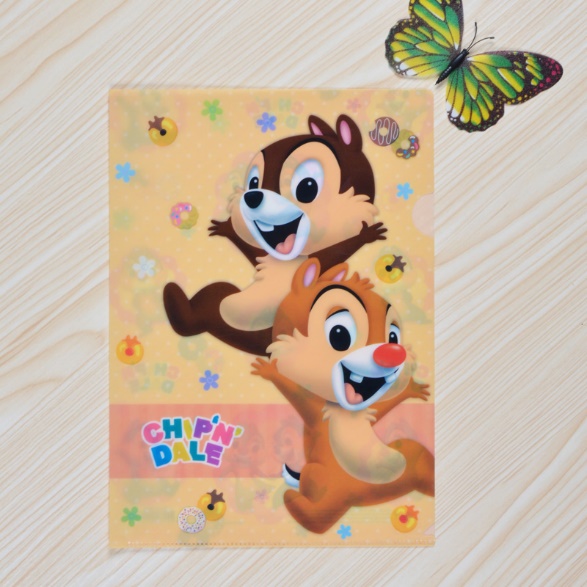 3  in file folder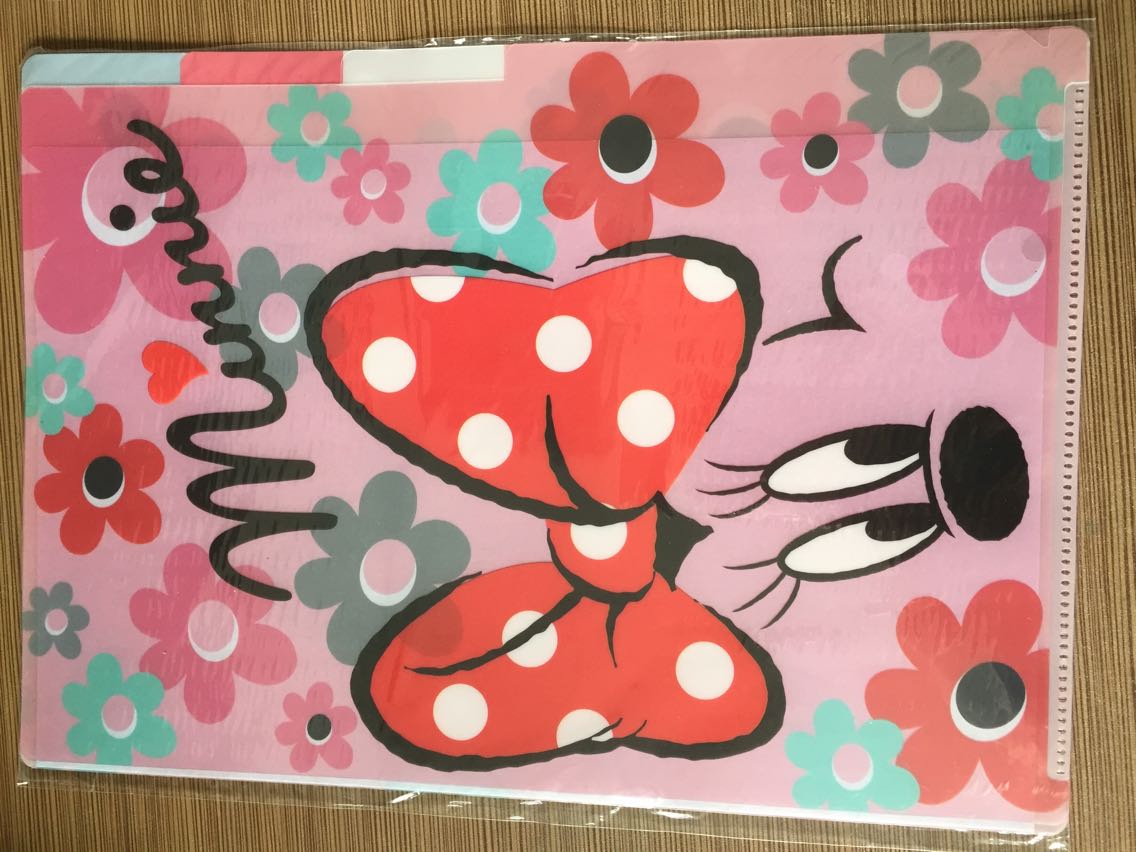 4 in file folder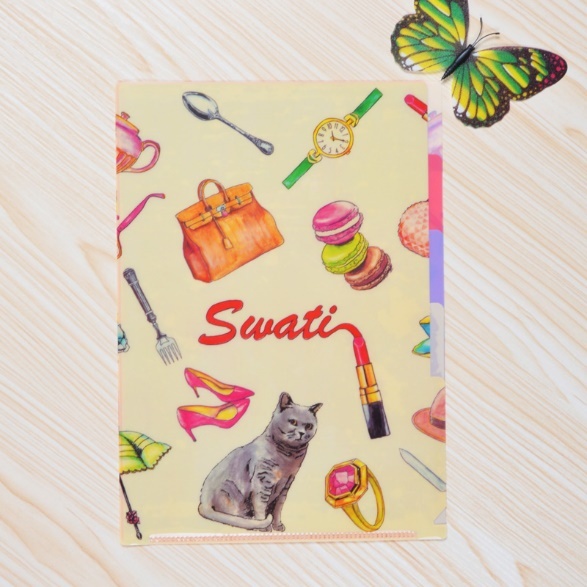 5 in file folder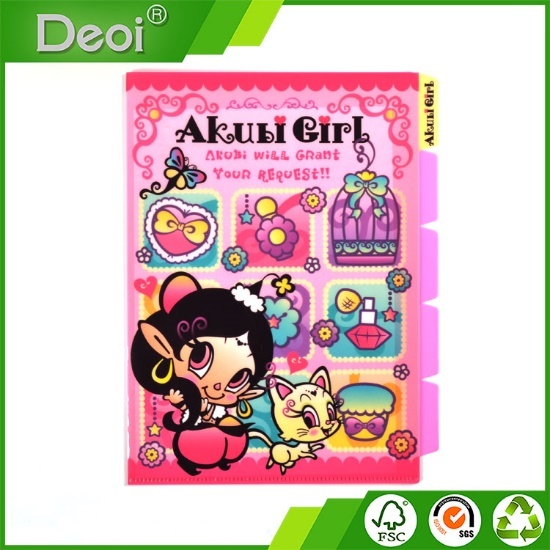 10 in file folder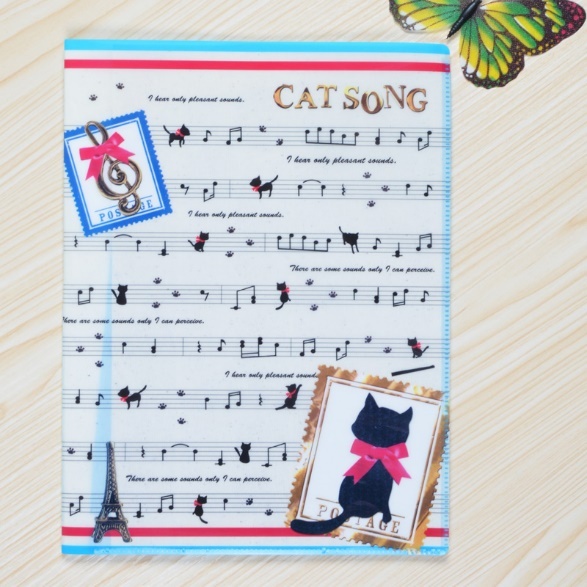 File folder with a zipper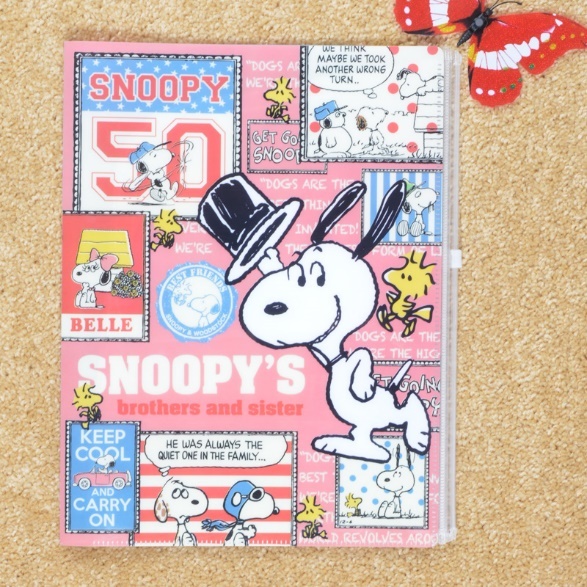 Open type 5 in folder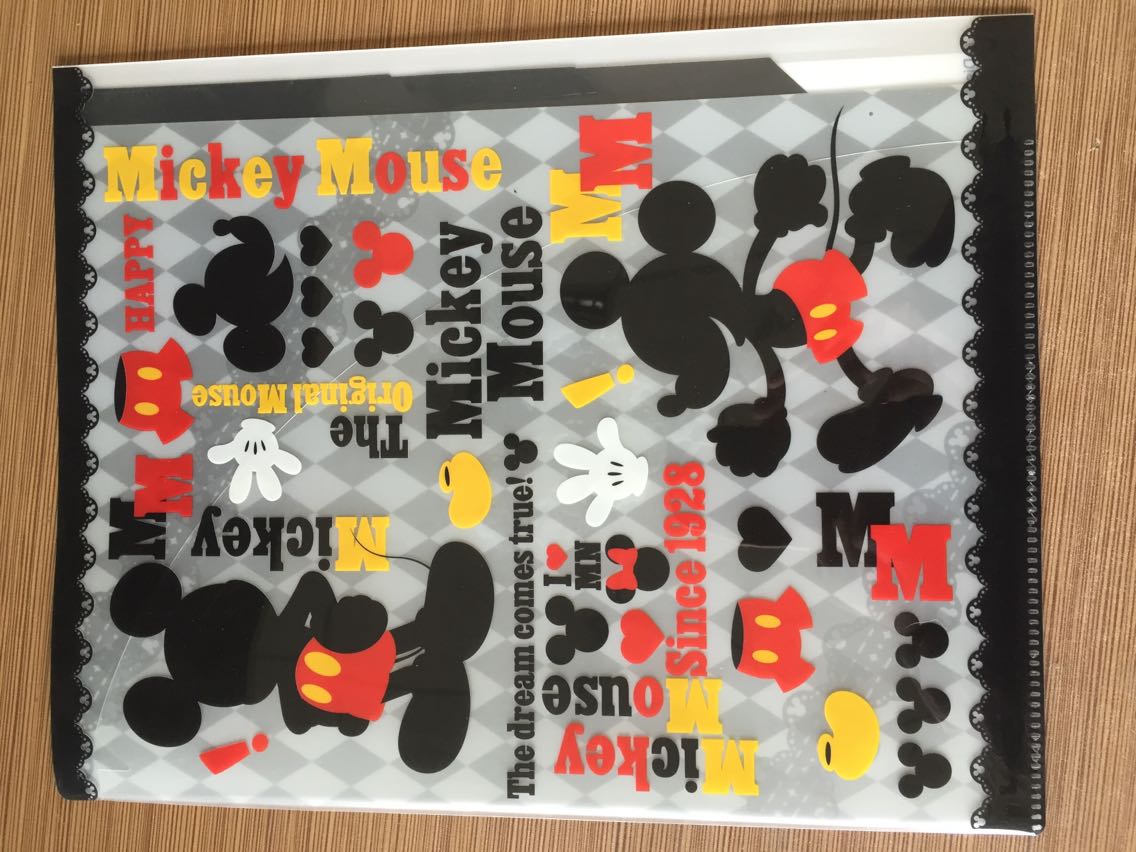 Powerful folder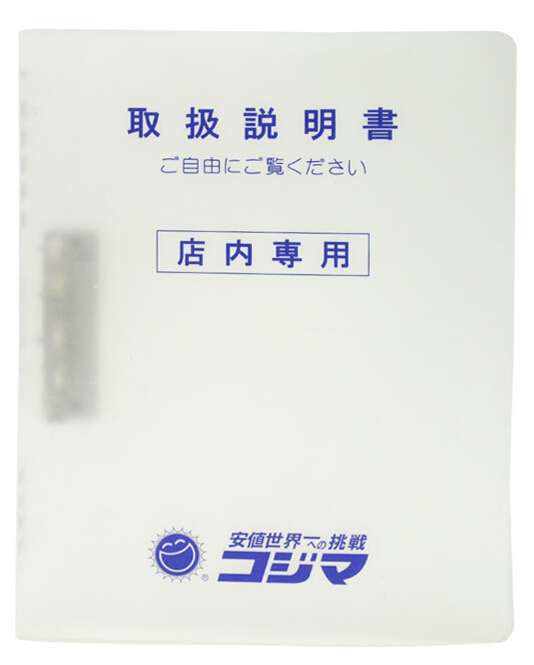 Loose-leaf binder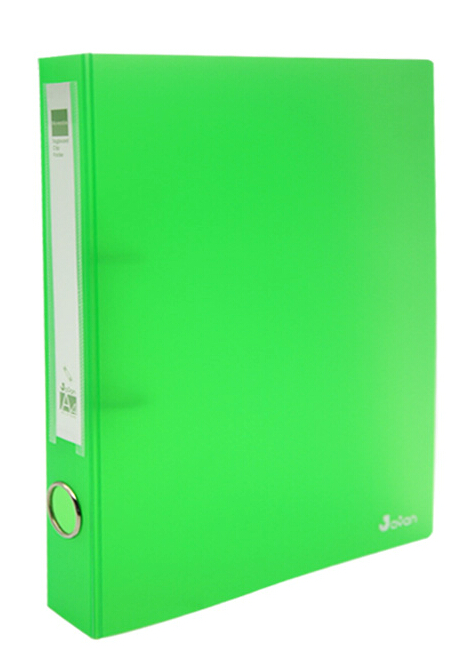 2. File packageLoose-leaf binder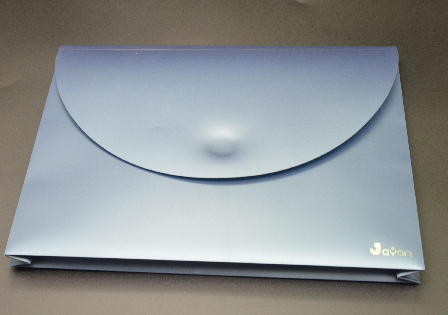 File package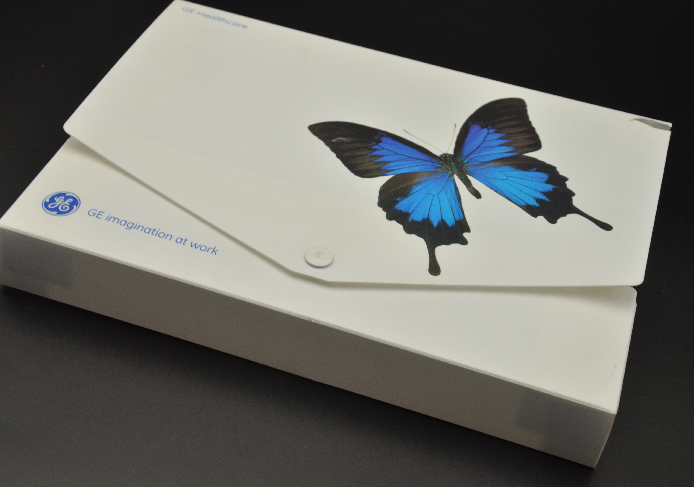 File package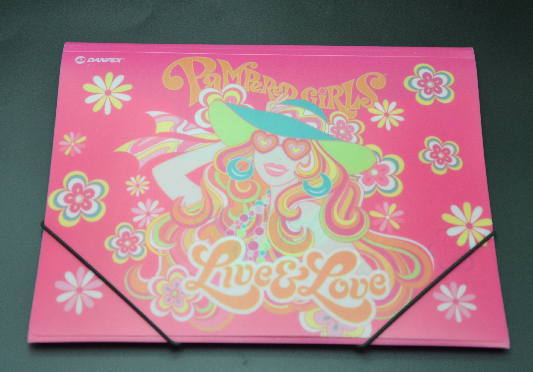 3. Material bag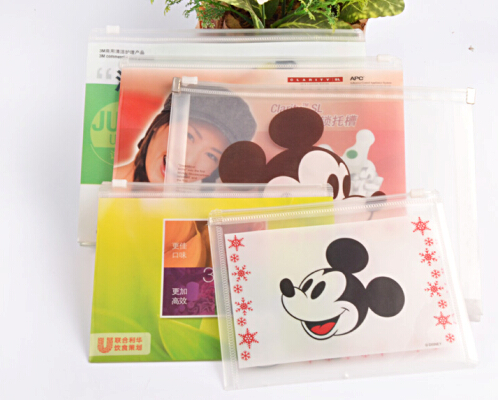 4.Information BookletInformation Booklet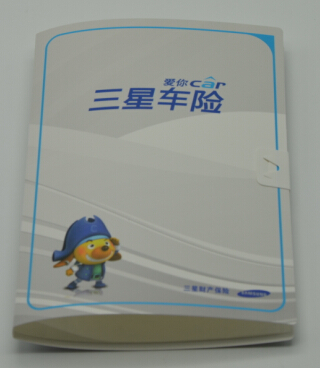 Information Booklet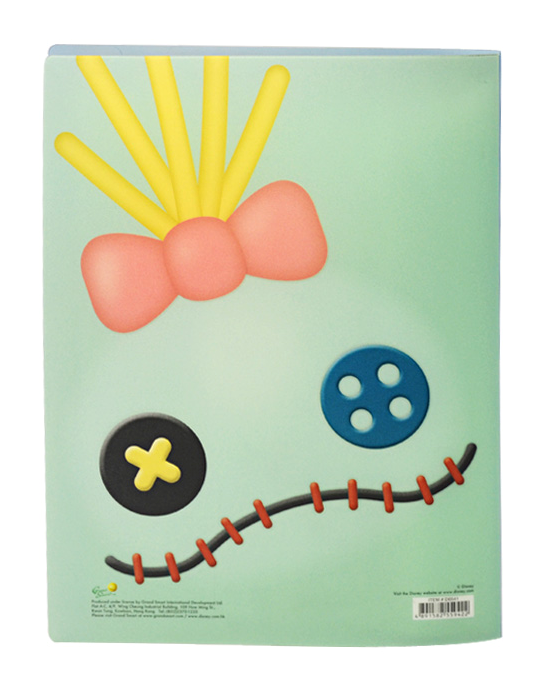 Information Booklet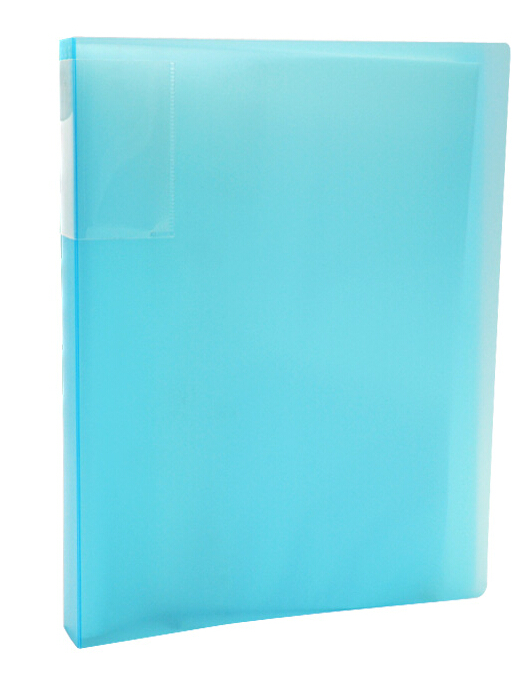 5.Slipcase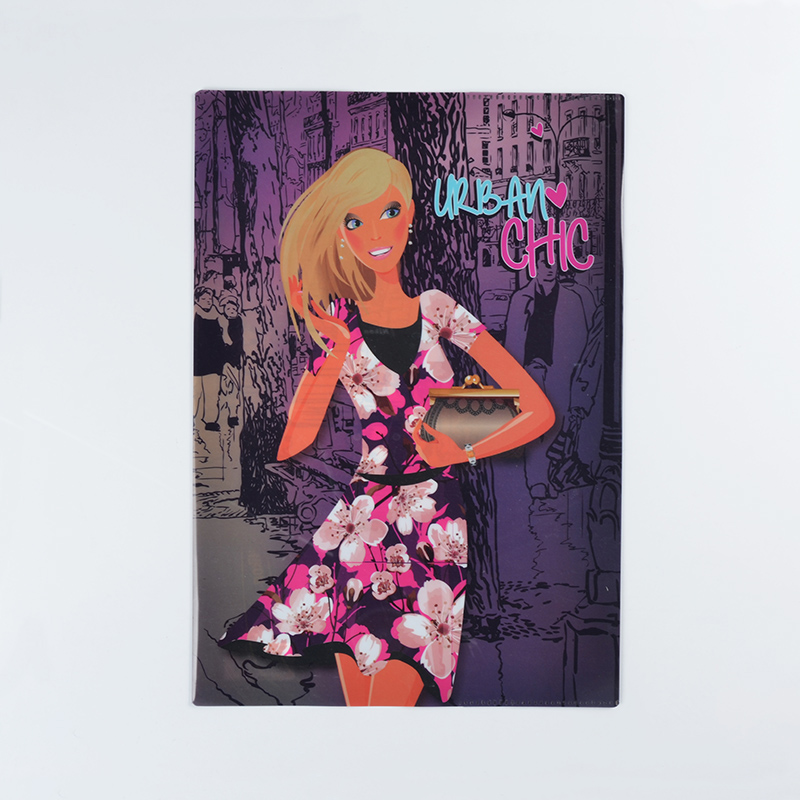 6.Expanding File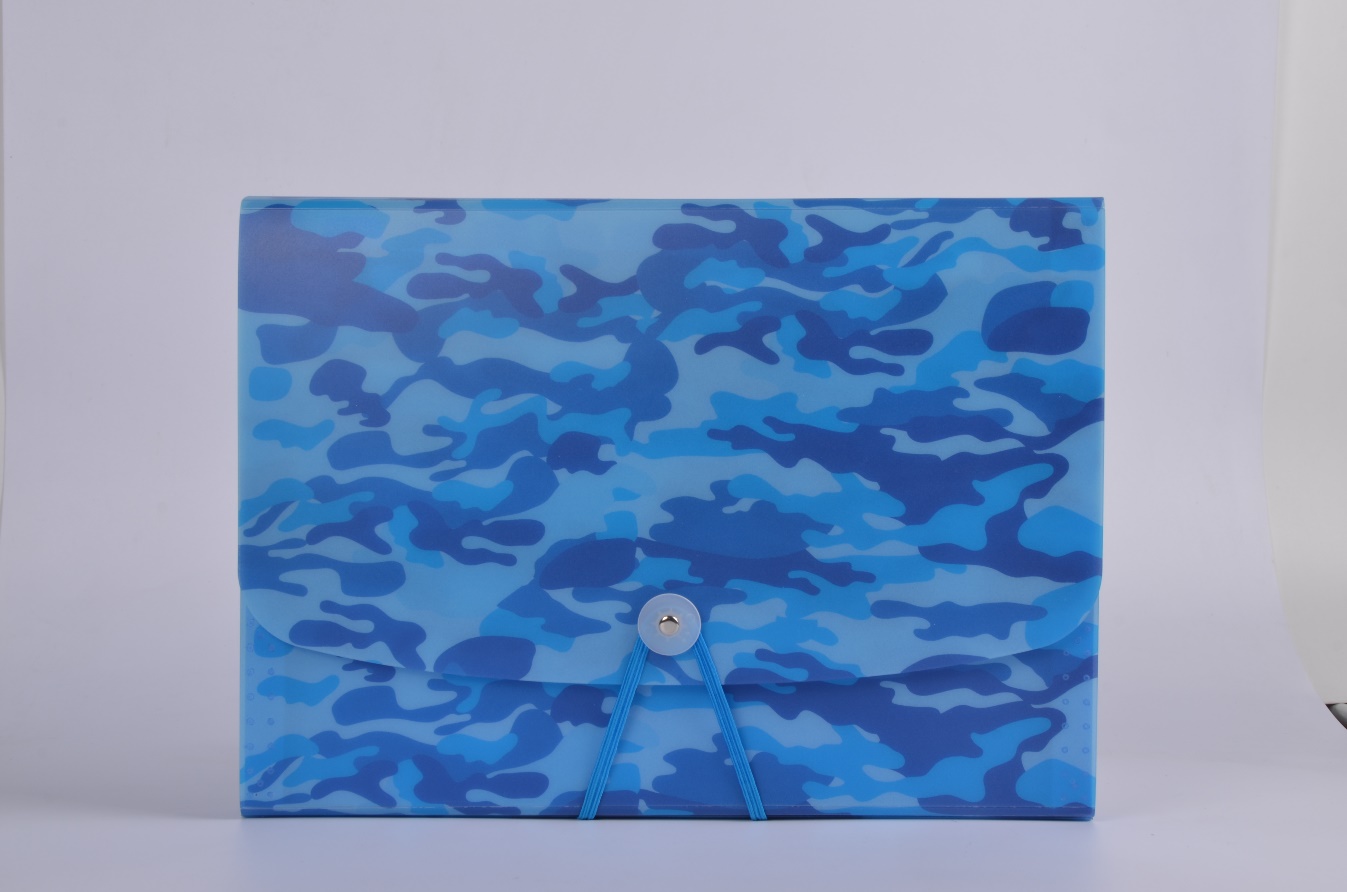 Suede organ package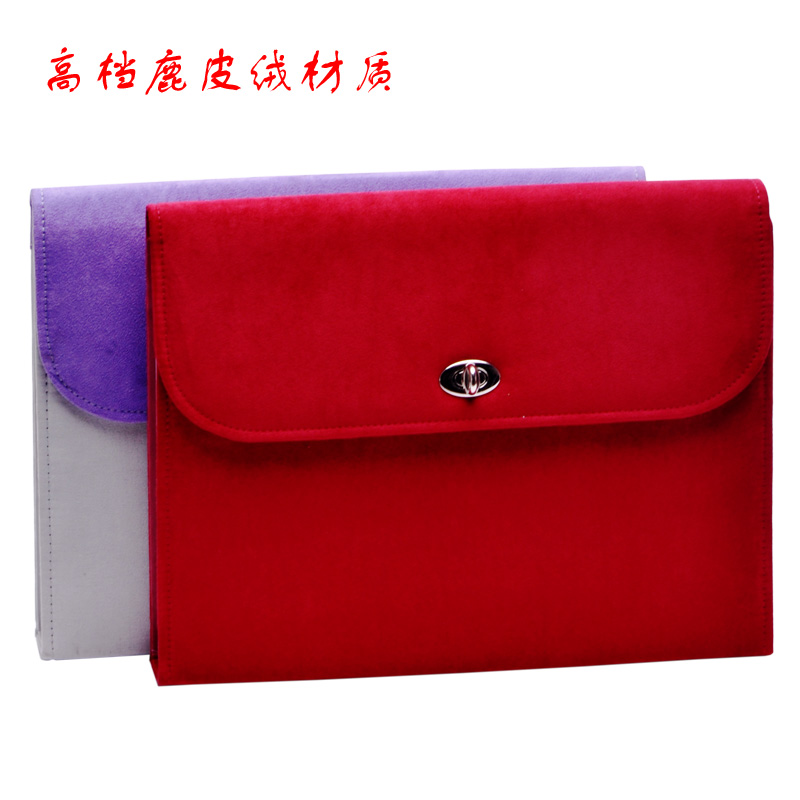 7.  Plate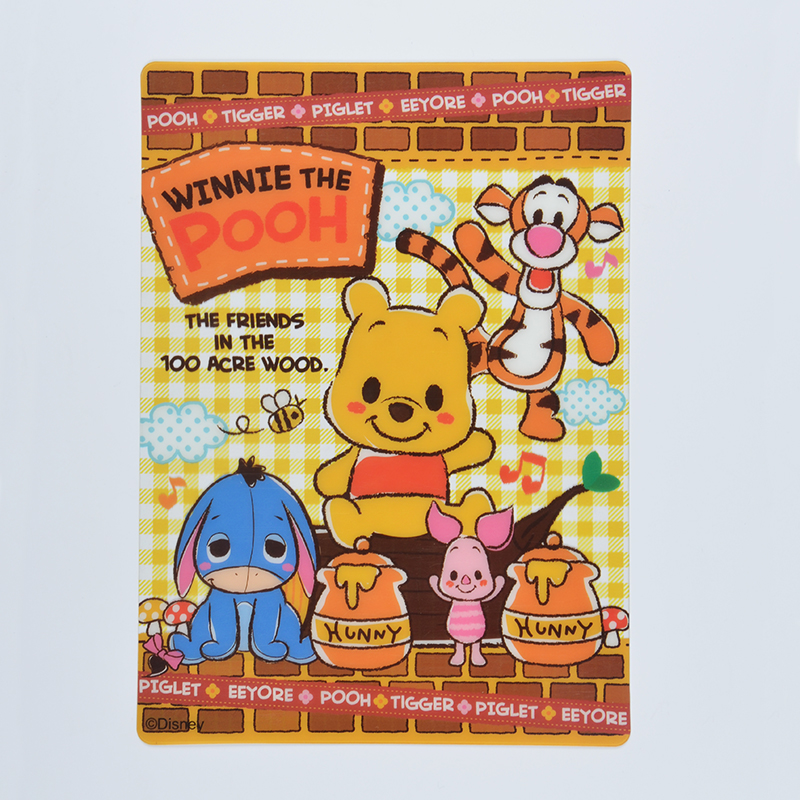 PET Plate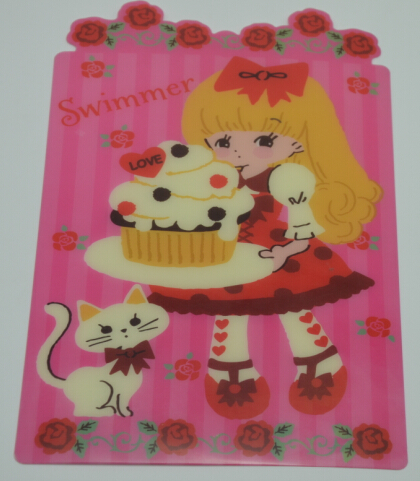 8.Mat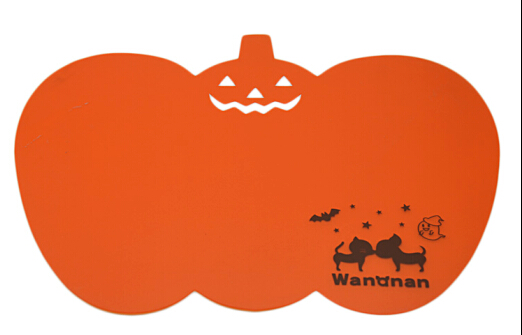 Mat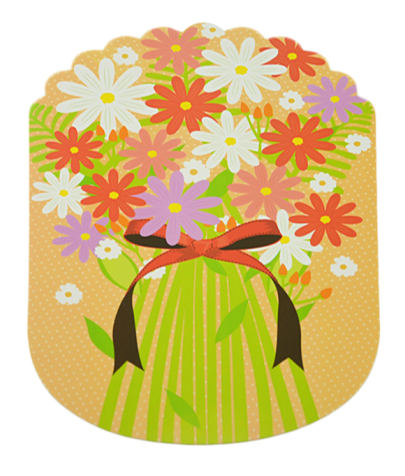 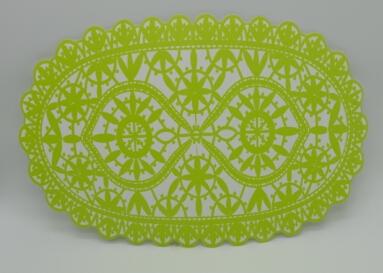 9. Advertising fan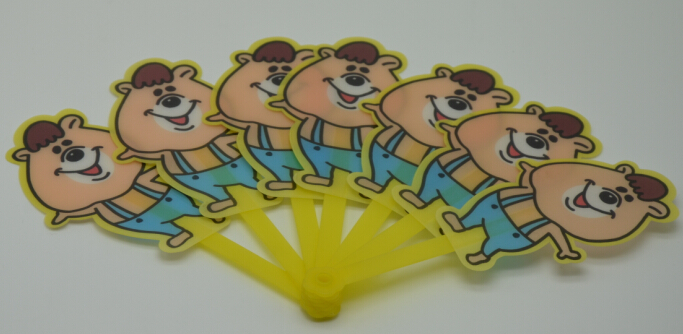 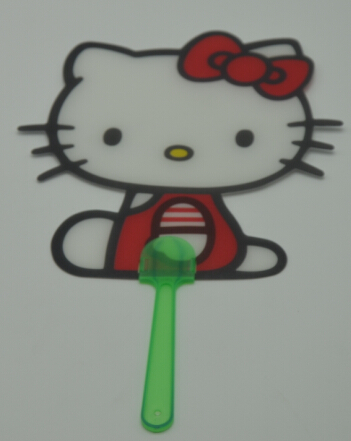 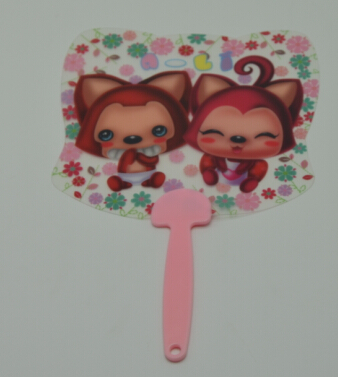 10. Portable Notebook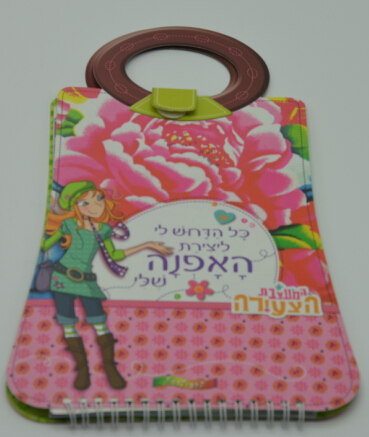 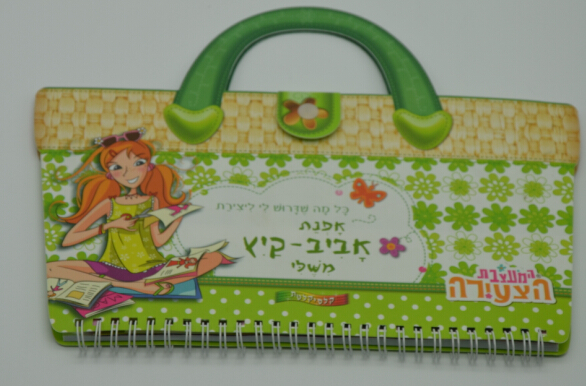 Golden Notebook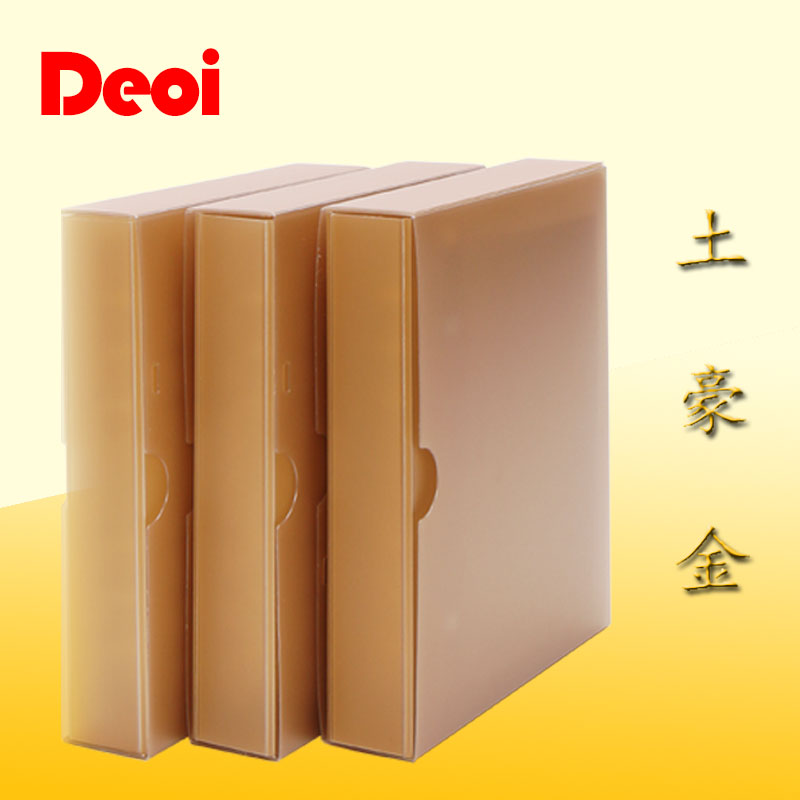 Pencil box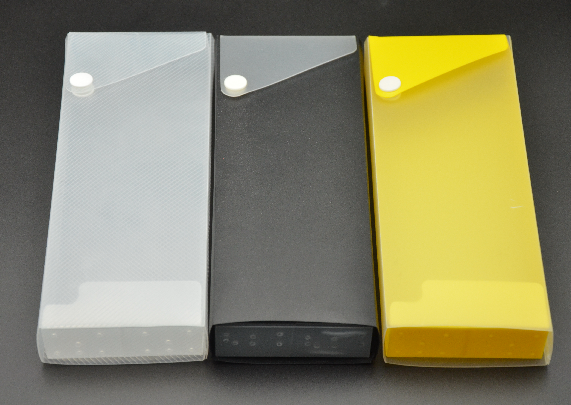 Ruler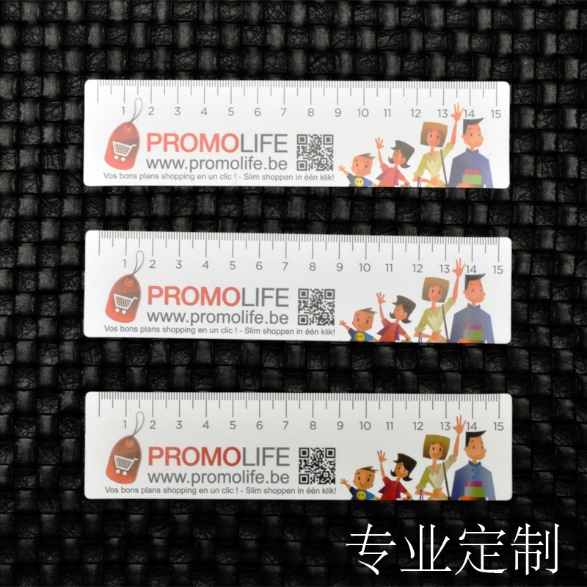 11. Hand bag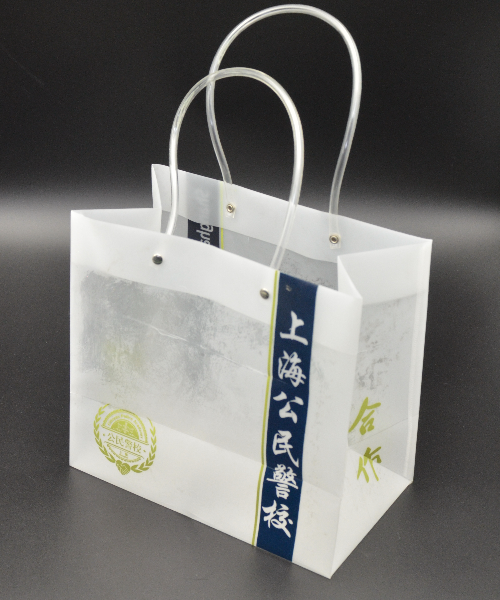 Hand bag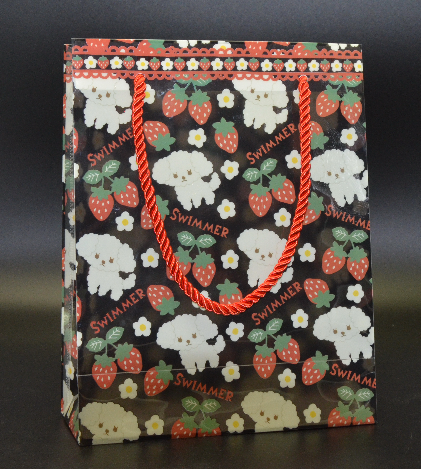 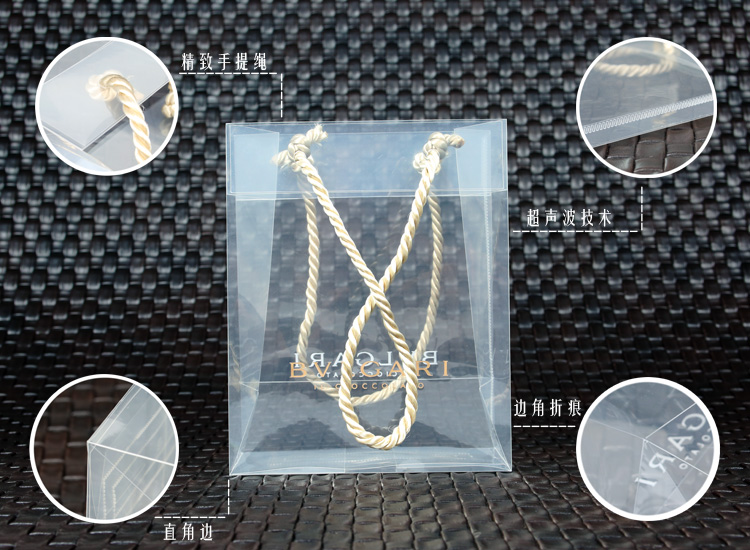 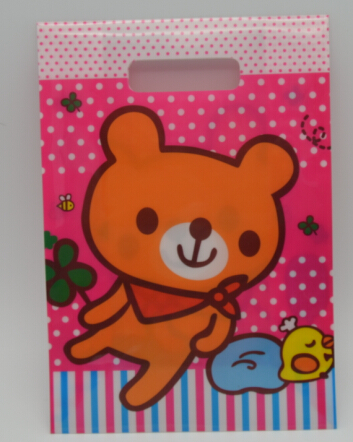 12. Lampshade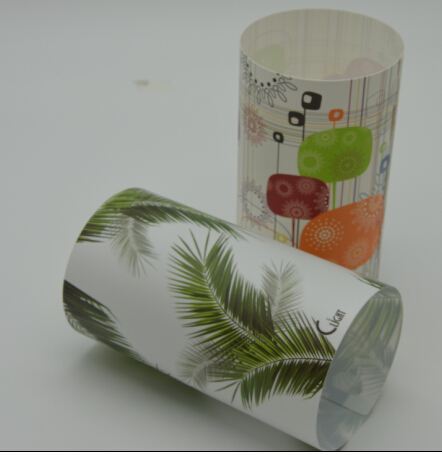 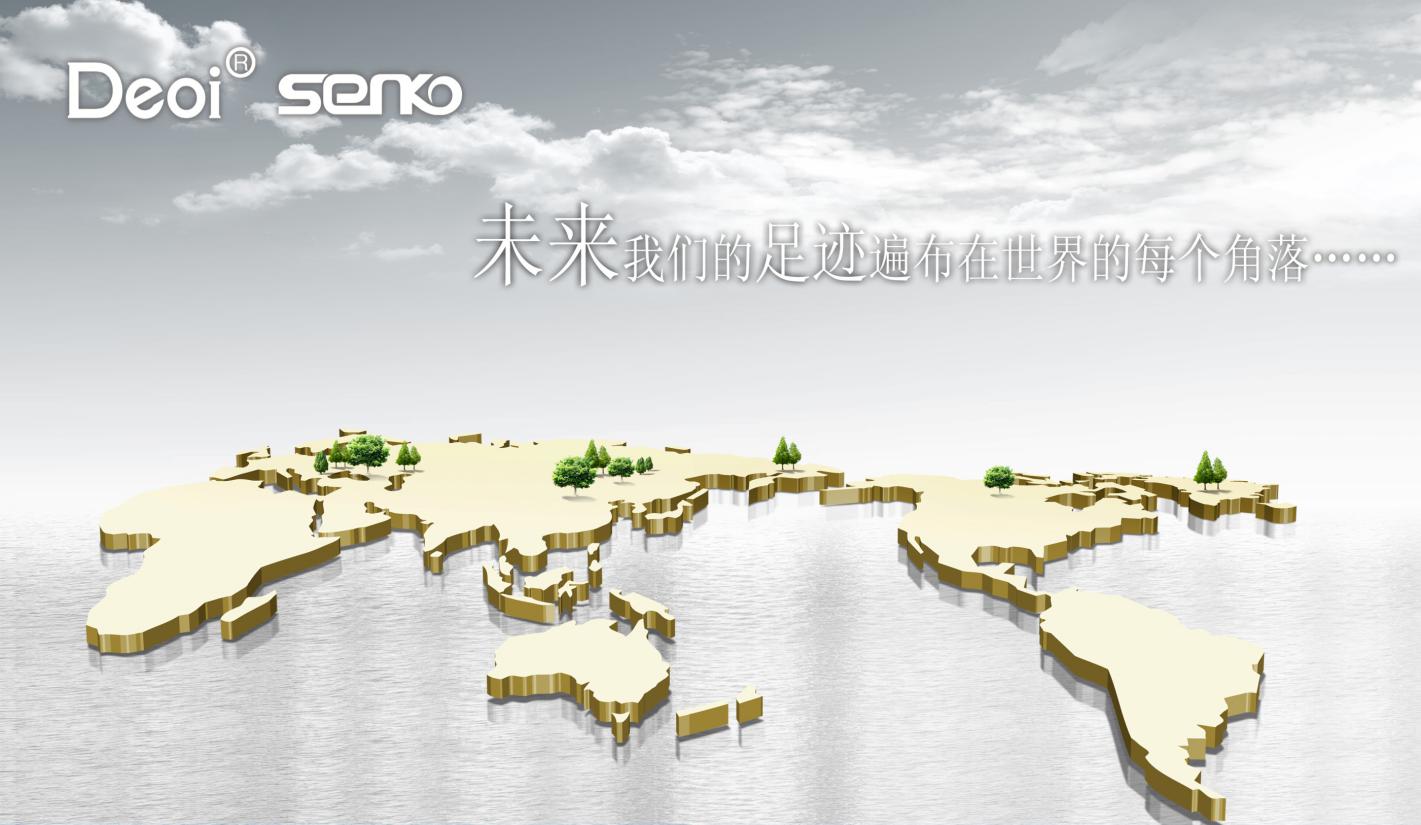 Product name：E310 file folder/L shape file folderMaterial：Environmental mirror PP, Cape throughProduct Specifications：A4Product Size（mm）：Expand Size（mm）：310*220460*640----2 pieceMaterial thickness（mm）：0.2Product Weight（g）：22.5printing art：CMYK+white   Offset printing ink in printingProduction Process：Produced films - Printing - die - Ultrasound - PackagingProduct name：3 in file folderMaterial：Environmental mirror PP, Cape throughProduct Specifications：A4Product Size（mm）：Expand Size（mm）：310*220460*640----1 pieceMaterial thickness（mm）：0.2Product Weight（g）：48.4Printing art：Cover and inside pages areCMYK + white offset printing, ink is printed insideProduction Process：Produced films - Printing - die - Ultrasound - PackagingProduct name：4 in file folderMaterial：Environmental mirror PP, Cape throughProduct Specifications：A4Product Size（mm）：Expand Size（mm）：310*220460*640--1piece，320*230---1 pieceMaterial thickness（mm）：0.2Product Weight（g）：58.5printing art：Cover and inside pages areCMYK + white offset printing, ink is printed insideProduction Process：Produced films - Printing - die - Ultrasound - PackagingProduct name：5 in file folderMaterial：Environmental mirror PP, Cape throughProduct Specifications：A4Product Size（mm）：Expand Size（mm）：310*235480*645-----2 pieceMaterial thickness（mm）：0.2Product Weight（g）：74.8printing art：Front and back covers CMYK + white offsetInk in print, in the page does not printProduction Process：Produced films - Printing - die - Ultrasound - PackagingProduct name：10 in file folderMaterial：Environmental mirror PP, front and back covers of Cape transparent material, inside color materialProduct Specifications：A4Product Size（mm）：Expand Size（mm）：310*235490*650------2 pieceMaterial thickness（mm）：0.2Product Weight（g）：154printing art：Front and back covers CMYK + white offsetInk in print, in the page does not printProduction Process：Produced films - Printing - die - Ultrasound - PackagingProduct name：File folder with a zipperMaterial：Environmental mirror PP, front and back covers Cape thoroughly, inside colorProduct Specifications：A4Product Size（mm）：Expand Size（mm）：310*235490*650------2 pieceMaterial thickness（mm）：0.2Product Weight（g）：103.5printing art：Front and back covers CMYK + white offsetInk in print, in the page does not printProduction Process：Produced films - Printing - die - pressed zipper - hot - Ultrasound - PackagingProduct name：Open type 5 in folderMaterial：Environmental protection PP mirror cover, transparent material, color pagesProduct Specifications：A4Product Size（mm）：Expand Size（mm）：310*240920*650------2 pieceMaterial thickness（mm）：0.2Product Weight（g）：103.5printing art：Front and back covers CMYK + white offset printing ink in printing, printing on the bootProduction Process：Produced films - Printing - die - Ultrasound - PackagingProduct name：Powerful folderMaterial：Green frosted PP, material qualitiesProduct Specifications：A4Product Size（mm）：Expand Size（mm）：310*240*20520*640----2 pieceMaterial thickness（mm）：0.8Product Weight（g）：140printing art：1 color screen printingProduction Process：Produced films - Printing - die - Nail jig - PackagingProduct name：Loose-leaf binderMaterial：Environmental protection double-sided matte PP, translucent greenProduct Specifications：A4Product Size（mm）：Expand Size（mm）：310*240*40540*640----2 pieceMaterial thickness（mm）：0.92Product Weight（g）：168.2printing art：gildingProduction Process：Products - stamping die cutting nail fixture - pressure - packing strapProduct name：File packageMaterial：Environmental protection double-sided matte PP (metal blue)Product Specifications：A4Product Size（mm）：Expand Size（mm）：318*238*40420*720----1 pieceMaterial thickness（mm）：0.5Product Weight（g）：89printing art：Bronzing LOGOProduction Process：Produced films - stamping - die - stick Velcro - ultrasonic - PackagingProduct name：File packageMaterial：Environmental sided matte PP, whiteProduct Specifications：A4Product Size（mm）：Expand Size（mm）：323*240*40680*420----1 pieceMaterial thickness（mm）：0.81Product Weight（g）：187.4printing art：Offset CMYK + white, is printedProduction Process：Produced films - Printing - die - clinch - Ultrasound - PackagingProduct name：File packageMaterial：Environmental sided matte PP, Cape transparent materialProduct Specifications：A4Product Size（mm）：Expand Size（mm）：310*245Material thickness（mm）：0.46Product Weight（g）：90printing art：CMYK + white offset printing ink in printingProduction Process：Produced films - Printing - die - wear elastic band - PackagingProduct name：Material bagMaterial：Environmental mirror PP, Cape transparent materialProduct Specifications：A4Product Size（mm）：Expand Size（mm）：344*250*30Material thickness（mm）：0.2Product Weight（g）：37.8printing art：CMYK + white offset printing ink in printingProduction Process：Produced films - Printing - die - pressed zipper - hot - Nail Corner - PackagingProduct name：Information BookletMaterial：Environmental sided matte PP, white materialProduct Specifications：B5Product Size（mm）：In-page size（mm）：Expand Size (mm):235*160*10320*227mm380*500*0.6-----2 pieceMaterial Thickness (mm):Inside Thickness (mm):0.6Single 0.4Product Weight (g):64.4printing art:CMYK + white offset printing, ink is printedProduction process:Produced films - Printing - die - Ultrasonic inside pages - PackagingProduct name：Information BookletMaterial：Environmental sided matte PP, translucent blueProduct Size（mm）：In-page size（mm）：Expand Size (mm):315 * 235 * 16,471 * 315 * 20650 * 505 ---- 2 fightMaterial Thickness (mm):Inside Thickness (mm):0.65mmSingle 0.04mmProduct Weight (g):194.4printing art:CMYK + white offset printing ink in printingProduction process:Produced films - Printing - die - Ultrasonic inside pages - PackagingProduct name：Information BookletMaterial：Environmental sided matte PP, translucent blueProduct Size（mm）：In-page size（mm）：Expand Size (mm):319 * 235 * 15505 * 670 ---- 2 fight47.1 * 319 (20-page)Material Thickness (mm):Inside Thickness (mm):0.618 double wireProduct Weight (g):168.2printing art:No printingProduction process:Produced films - Printing - die - Ultrasonic inside pages - PackagingProduct name：SlipcaseMaterial：Environmental mirror PP, Cape throughProduct Specifications：B5Product Size（mm）：Expand Size（mm）：220 * 155490 * 690 ----- 3 fightMaterial thickness（mm）：0.17Product Weight（g）：16.4printing art：CMYK + white offset printing ink in printingProduction Process：Produced films - Printing - die - Ultrasound - PackagingProduct name：Organ bags, Georgia 12PPMaterial：Green frosted PP, transparentProduct Specifications：A4Product Size（mm）：Expand Size (mm):310*240*30720*330---1 pieceMaterial Thickness (mm):Inside Thickness (mm):0.60.2Product Weight (g):288Printing art:CMYK + white offset printing ink in printingProduction ProcessProduced films - Printing - die - a combination of internal pockets - hot - Ultrasound - clinch - wear elastic band - PackagingProduct name：Suede organ packageMaterial：Suede + cardboard + green PPProduct Specifications：A4Product Size（mm）：220 * 155Material thickness（mm）：0.2Product Weight（g）：603.6printing art：NoProduction Process：Produced films - die - a combination of inside pages - sewing - the buckle - PackagingProduct name：PET PlateMaterial：Environmental protection mirror PET, transparent materialProduct Specifications：Product Size（mm）：Expand Size (mm):250*180390*530-----4 pieceMaterial thickness（mm）：0.55Product Weight（g）：34printing art：CMYK+ white offset printing inkProduction Process：Film production - Printing - die - cutting - packagingProduct name：PET PlateMaterial：Environmental protection PP, one side matte side light,Transparent materialProduct Specifications：Product Size（mm）：Expand Size (mm):290*180610*390----4 pieceMaterial thickness（mm）：0.67Product Weight（g）：30.2printing art：CMYK+ white offset printing inkProduction Process：Film production - Printing - die - cutting - packagingProduct name：MatMaterial：Environmental protection double-sided matte PP, orange materialProduct Specifications：Product Size（mm）：Expand Size (mm):388*292410*615----2Material thickness（mm）：0.7Product Weight（g）：58.8printing art：1 color screen printingProduction Process：Film production - Printing - die - cutting - packagingProduct name：MatMaterial：Environmental sided matte PP, white materialProduct Specifications：Product Size（mm）：Expand Size (mm):398*258415*550---2Material thickness（mm）：0.5Product Weight（g）：45.8printing art：CMYK + white offset printing, ink is printedProduction Process：Film production - Printing - die - cutting - packagingProduct name：MatMaterial：Environmental sided matte PP, white materialProduct Specifications：Product Size（mm）：Expand Size (mm):285*427600*450---2Material thickness（mm）：0.56Product Weight（g）：51printing art：CMYK + white offset printing, ink is printedProduction Process：Film production - Printing - die - cutting - packagingProduct name：7 foldingMaterial：Environmental PP, side light side of the sand, Pu transparent materialProduct Specifications：Product Size（mm）：Expand Size (mm):180 * 70 (folded size)Material thickness（mm）：0.6Product Weight（g）：28.8printing art：CMYK + white offset printing, ink is printedProduction Process：Film production - Printing - die - cutting - packagingProduct name：Advertising fanMaterial：Green frosted PP, double-sided Matte, general permeable materialProduct Specifications：Product Size（mm）：Expand Size (mm):265*165Material thickness（mm）：0.67Product Weight（g）：14.2printing art：CMYK + white offset printing, ink is printedProduction Process：Film production - Printing - die - cutting - packagingProduct name：Advertising fanMaterial：Green glossy PP, Cape throughProduct Specifications：Product Size（mm）：Expand Size (mm):290*180Material thickness（mm）：0.5Product Weight（g）：22printing art：CMYK + white offset printing, ink is printedProduction Process：Film production - Printing - die - cutting - packagingProduct name：Portable NotebookMaterial：Environmental sided matte PP, white materialProduct Specifications：Product Size（mm）：Expand Size (mm):305*175*6Material thickness（mm）：0.4Product Weight（g）：218printing art：CMYK + white offset printing, ink is printedProduction Process：Produced films - Printing - die - Loading and coil - loaded handle - PackagingProduct name：Portable NotebookMaterial：Environmental sided matte PP, white materialProduct Specifications：Product Size（mm）：Expand Size (mm):280*217*6Material thickness（mm）：0.52Product Weight（g）：240printing art：CMYK + white offset printing, ink is printedProduction Process：Produced films - Printing - die - Loading and coil - loaded handle - PackagingProduct name：Golden NotebookMaterial：Environmental sided matte PP, golden materialProduct Specifications：Product Size（mm）：Expand Size (mm):170*190*35Material thickness（mm）：Notebook Cover 1.2Envelope 0.7Product Weight（g）：476.5printing art：NoProduction Process：Produced films - Printing - die - Loading and coil - loaded handle - PackagingProduct name：Pencil boxMaterial：Environmental protection double-sided matte PPProduct Specifications：Product Size（mm）：Expand Size (mm):200*80*28Material thickness（mm）：Carton: 0.47, inside the box: 0.6Product Weight（g）：37.2printing art：Offset CMYK + WhiteProduction Process：Produced films - Printing - die - Ultrasound - clinch - PackagingProduct name：RulerMaterial：White PVCProduct Specifications：Product Size（mm）：Expand Size (mm):160*40250*350----10Material thickness（mm）：0.6Product Weight（g）：6printing art：CMYK + white offset printing, ink is printedProduction Process：Produced films - Printing - die - PackagingProduct name：Hand bagMaterial：Environmental protection rubber roller PP, semi transparent whiteProduct Specifications：Product Size（mm）：Expand Size（mm）：235*220*135740*385----1Thickness（mm）：0.2Product Weight（g）：66.4Printing art：2 color screen printing, ink, printingProduction Process：Film production - Printing - die - cutting - hot pressing - nail pipe handle - packagingProduct name：Hand bagMaterial：Environmental protection mirror PPProduct Specifications：Product Size（mm）：Expand Size（mm）：230*180*77550*670----2Thickness（mm）：0.15Product Weight（g）：33.4Printing art：CMYK+ white offset printing inkProduction Process：Film production - Printing - die - cutting - hot pressing - wear - rope - packagingProduct name：Hand bagMaterial：Environmental protection mirror PP, ultra transparent material(material imported from Japan)Product Specifications：Product Size（mm）：Expand Size（mm）：160*200*90530*320----1Thickness（mm）：0.2Product Weight（g）：40.5Printing art：GildingProduction Process：Film production - Printing - die - cutting - hot pressing - wear - rope - packagingProduct name：Hand bagMaterial：Environmental protection mirror PP, PU materialProduct Specifications：Product Size（mm）：Expand Size（mm）：165*105*85330*410*0.2mm----1Thickness（mm）：0.2Product Weight（g）：41.4Printing art：CMYK+ white offset printing inkProduction Process：Film - Printing - die - cutting - Ultrasonic - paste - paste - packagingProduct name：LampshadeMaterial：Environmental protection matte PP, white materialProduct Specifications：Product Size（mm）：Expand Size（mm）：300*160350*630----4Thickness（mm）：0.4Product Weight（g）：16.5Printing art：CMYK+ offset printing, ink printingProduction Process：Film production - Printing - die - cutting - packaging